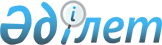 О пpогpамме инфоpматизации Казахской ССР на 1991-1995 годы и на пеpиод до 2005 года
					
			Утративший силу
			
			
		
					Постановление Кабинета Министpов Казахской ССР от 13 августа 1991 г. N 474. Утратило силу - постановлением Кабинета Министров Республики Казахстан от 18 апреля 1994 года N 400 (P940400)



                          (Извлечения) 



 



     Во исполнение постановления Президиума Верховного Совета Казахской ССР от 9 апреля 1991 г. N 553 "О мерах по развитию процесса информатизации в Казахской ССР" Кабинет Министров Казахской ССР постановляет: 



     1. Одобрить программу информатизации Казахской ССР на 1991-1995 годы и на период до 2005 года, разработанную Государственным комитетом Казахской ССР по экономике и согласованную с Академией наук Казахской ССР, Министерством связи Казахской ССР и другими заинтересованными министерствами и ведомствами республики. 



     3. Государственному комитету Казахской ССР по экономике, Министерству финансов Казахской ССР ежегодно предусматривать в плане и бюджете республики необходимые средства на выполнение указанной программы. 



    4. Государственному комитету Казахской ССР по экономике ежегодно представлять в Кабинет Министров Казахской ССР информацию о ходе выполнения программы информатизации Казахской ССР и использовании бюджетных средств, выделенных на эти цели.


    Премьер-министр




     Казахской ССР


					© 2012. РГП на ПХВ «Институт законодательства и правовой информации Республики Казахстан» Министерства юстиции Республики Казахстан
				